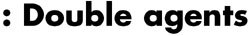 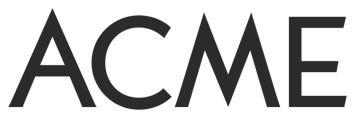 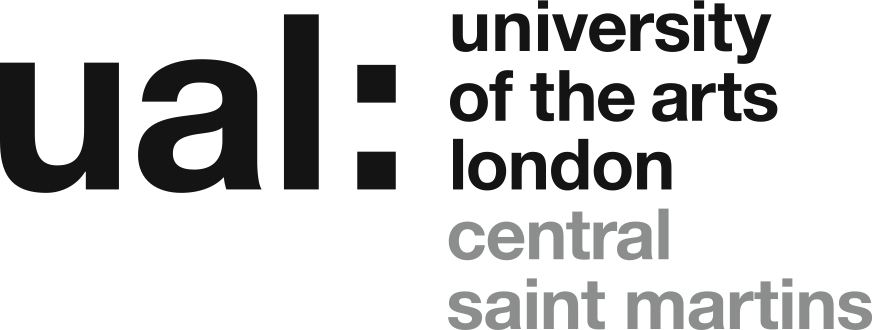 Associate Studio Programme 2023APPLICATION FORMYour DetailsGiven Name:Family name:			Address:Postcode:Mobile:Email:		Year of Graduation:	2022	 	2023	 Course:	BAFA CSM	  	BAFA Camberwell	 	BAFA Chelsea	  Pathway:I confirm that I can legally reside in the UK for the duration of the Programme: December 18, 2023 – September 30, 2025.                               About Your WorkPlease describe your work – its form, concerns and processes – in no more than 200 words. Please include a clear description of the practical aspects of your work (the materials you use, the technical processes this involves, etc.) (max. 200 words)How would inclusion in the programme benefit your practice?Please describe how your practice, including the practical aspects of the making of your work, suits the open plan environment of the shared studio at the Highline Building and the accompanying programme of studio visits, and how you intend it to develop in this context. (max. 200 words)The purpose of the ASP is the support recent graduates establish a professional practice for themselves. It aims in particular to support those graduates whose financial circumstances mean that a subsidised studio space may be the only way they could afford a studio. In relation to this how would you describe your financial circumstances? (max. 100 words).Please state how you plan to support yourself financially during the Programme. (max. 100 words).How much time per week do you think you will be able to devote to your work in the studio, and in general terms what do you believe you can achieve through inclusion in the Programme? (max. 100 words)DeclarationI have read the application notes and confirm that I am eligible to apply. The information I have provided is true to the best of my knowledge.Signed (name):Date:List of Works and ChecklistList of worksInsert URL/Video links (eg. Youtube, Vimeo, etc) here:ChecklistThis form, your one-page CV and the accompanying visual material, as JPEGs or PDFs should be gathered in a folder named ‘ASP 10 2023 Your Name’. This folder must be compressed as a Zip file, not exceeding 4MB in total, and sent as an attachment to:asp@arts.ac.uk Your email must have the Subject heading: ASP 10 2023Deadline for receipt of application: 10am Friday 29 September.Please note that for practical reasons any applications, or application materials, received after this deadline, or in any form other than those specified (including the file size limit of 4MB), cannot be considered.Equal Opportunities Monitoring FormAs part of the application process, you are asked to complete a simple form to help us understand, review and evolve the promotion, recruitment and form of the ASP. Your response is very valuable, but it is optional. The answers you give will play no part in the selection process and will only be used to review the diversity and inclusivity of the overall applications to the ASP this year, after the selection process is completed. You will fill in the form online, it is anonymous, and the responses are saved without any reference or connection to the person responding.Please complete the form here:https://ual.onlinesurveys.ac.uk/associate-studio-programme-2023-equal-opportunities-moniTitleDate of workMediumDimensions12345Yes?Completed application formYes?5 images/works, each named and numbered (1-5) (for video see the ‘Further Information’ sheet)Yes?CV  - max. 2 sides A4 OptionalEqual Opportunities Monitoring Form (see link below) 